Zał. 4  do Zapytania oferowego – Kadra Wykonawcy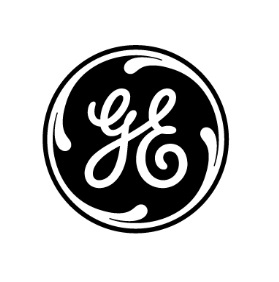 ………………………………………………pieczęć i podpis osoby lub osób upoważnionej do reprezentowania WykonawcyNumerImię i  NazwiskoWykształcenieDoświadczenie (z podaniem dat)Znajomość wymaganych programów1234567891011121314151617181920